 В семье Калугиных из д. Краснёнка Маловишерского района на свет появилась дочь Лилианна. Рождение ребенка зарегистрировано 19 августа 2016 года в отделе ЗАГС Маловишерского района комитета ЗАГС и ООДМС Новгородской области.  Андрей и Ирина живут в браке уже  16 лет, воспитывая четырех сыновей, теперь у них как в русской народной поговорке «четыре сыночка и лапочка дочка», наконец дождались рождения девочки. Специалисты отдела поздравили отца с рождением долгожданной дочери, вручили памятный знак «Родившейся на Новгородской земле», а так же подарок от комитета ЗАГС и ООДМС Новгородской области. Светлана Алексеева, начальник отдела ЗАГС, пожелала всей семье здоровья и успехов в воспитании детей.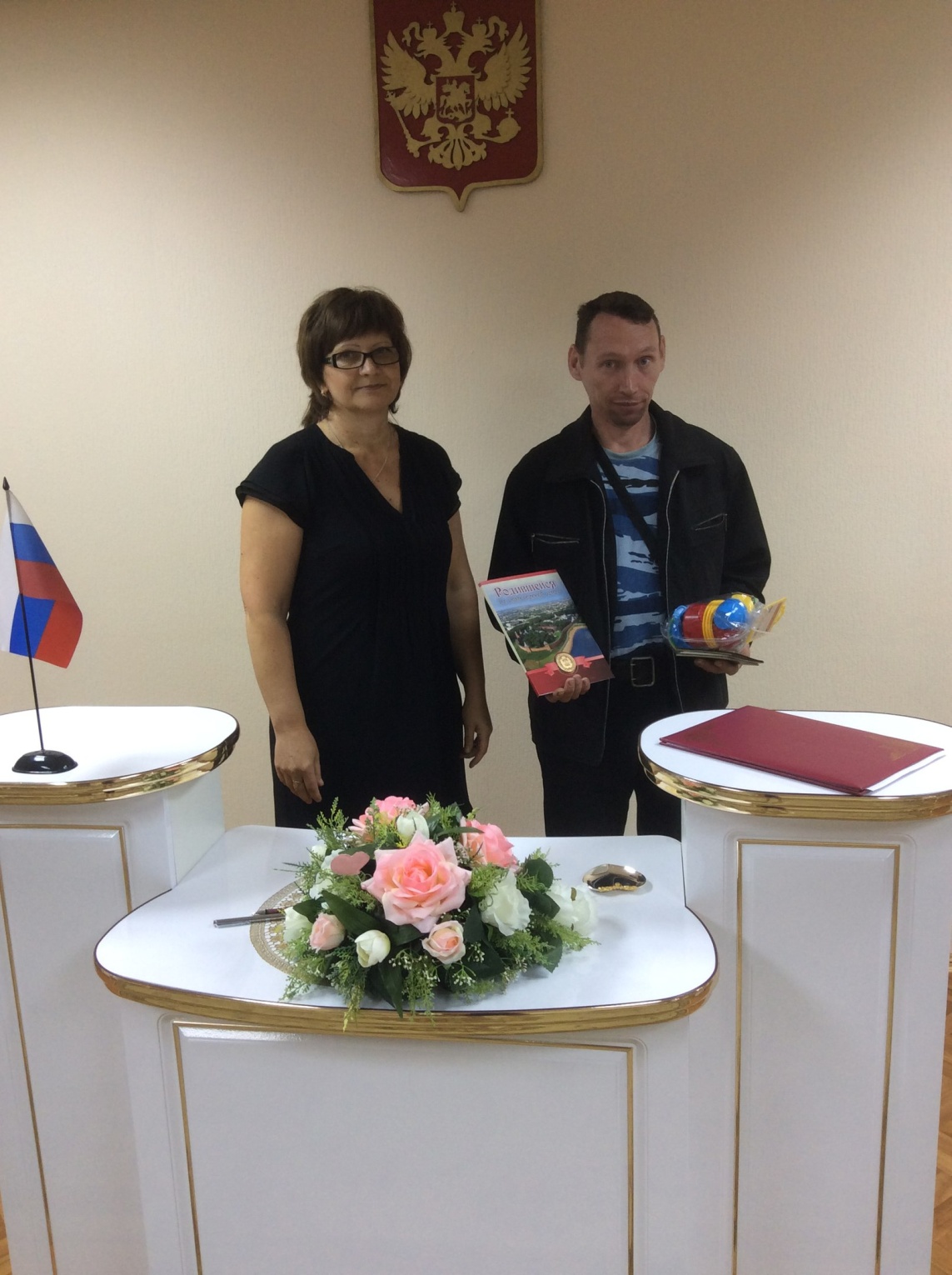 